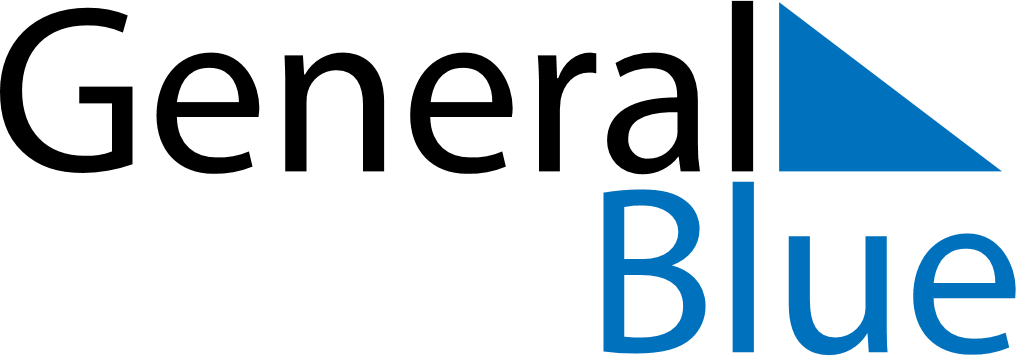 Angola 2018 HolidaysAngola 2018 HolidaysDATENAME OF HOLIDAYJanuary 1, 2018MondayNew Year’s DayFebruary 4, 2018SundayLiberation DayFebruary 13, 2018TuesdayShrove TuesdayMarch 8, 2018ThursdayInternational Woman’s DayMarch 30, 2018FridayGood FridayApril 1, 2018SundayEaster SundayApril 4, 2018WednesdayPeace DayMay 1, 2018TuesdayLabour DayMay 6, 2018SundayMother’s DaySeptember 17, 2018MondayNational Hero DayNovember 2, 2018FridayAll Souls’ DayNovember 11, 2018SundayIndependence DayDecember 25, 2018TuesdayChristmas Day